Practice: Holes & AsymptotesName: ___________________________________________________Describe the graph of each rational function and use a highlighter to identify the holes & asymptotes1.  		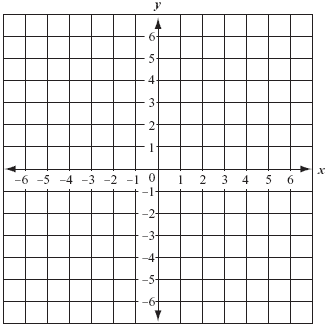 2.  	3. 	4. 5. 6. 